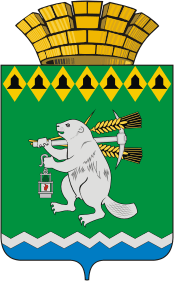 Администрация  Артемовского городского округаП О С Т А Н О В Л Е Н И Еот 22.12.2016_____                                                                                  №  _1470-ПА____О принятии решения о подготовке проекта планировки Рассмотрев предложение Маркаряна Саяда Заликовича, в соответствии со статьями 45, 46 Градостроительного кодекса Российской Федерации, Генеральным планом г. Артемовского, утвержденным постановлением главы МО «Артемовский район» от 25.03.2002 № 317, Правилами землепользования и застройки Артемовского городского округа применительно к территории города Артемовский, утвержденными решением Думы Артемовского городского округа от  27.12.2012  № 227, руководствуясь статьями 30, 31 Устава Артемовского городского округа,ПОСТАНОВЛЯЮ:Принять решение о подготовке  проекта планировки территории для изменения зоны ИТ-2 на зону, предполагающую индивидуальную жилую застройку, в отношении участка с кадастровым номером 66:02:1702019:213, расположенного по адресу: Свердловская область, Артемовский район, примерно в 150 метрах по направлению на север от дома № 3 по ул. Предшахтная, для внесения изменений в Правила землепользования и застройки Артемовского городского округа применительно к территории города Артемовский и в Генеральный план г. Артемовского.Маркаряну Саяду Заликовичу:         2.1. Приступить к подготовке проекта планировки территории  в отношении участка с кадастровым номером 66:02:1702019:213, расположенного по адресу: Свердловская область, г. Артемовский, примерно в 150 метрах по направлению на север от дома № 3 по ул. Предшахтная;     2.2. Направить подготовленный проект планировки в Комитет по архитектуре и градостроительству Артемовского городского округа для проверки и согласования.Настоящее постановление вступает в силу с момента его официального опубликования.Опубликовать настоящее постановление в газете «Артемовский рабочий» и разместить на официальном сайте Артемовского городского округа в информационно – телекоммуникационной сети «Интернет».  Контроль за исполнением постановления возложить на председателя  Комитета по архитектуре и градостроительству Артемовского городского округа Булатову Н.В.        Первый заместитель главы Администрации Артемовскогогородского округа, исполняющийполномочия главы АдминистрацииАртемовского городского округа                                                 А.С. ИвановСОГЛАСОВАНИЕпроекта постановления  Администрации Артемовского городского округаО принятии решения о подготовке проекта планировки Постановление разослать: Комитету по архитектуре и градостроительству.Исполнитель:  ведущий специалист КАГ  Ларионова А.Г., 2-42-68ДолжностьФамилия и инициалыСроки и результаты согласованияСроки и результаты согласованияСроки и результаты согласованияДолжностьФамилия и инициалыДата поступления на согласован.Дата согласо-ванияЗамечания и подписьЗаведующий орг. отделомСуворова М.Л.Зав. юр. отделомПономарева Е.В.И.о председателя КАГСизова О.В.